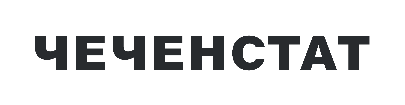 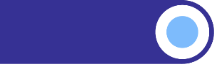 СРЕДНИЕ ПОТРЕБИТЕЛЬСКИЕ ЦЕНЫ НА БЕНЗИН АВТОМОБИЛЬНЫЙ И ДИЗЕЛЬНОЕ ТОПЛИВО ПО ЧЕЧЕНСКОЙ РЕСПУБЛИКЕ В СРАВНЕНИИ С СУБЪЕКТАМИ СЕВЕРО-КАВКАЗСКОГО ФЕДЕРАЛЬНОГО ОКРУГА НА 4 МАРТА 2024 ГОДАДизельноетопливоДизельноетопливо Бензин  марки А-92 Бензин  марки А-92Бензин марки АИ-95Бензин марки АИ-95Бензин марки АИ-98Бензин марки АИ-98 средние ценыизменение цены в % к 26 февраля  2024г. средние ценыизменение цены в % к 26 февраля  2024г. средние ценыизменение цены в % к 26 февраля  2024г. средние ценыизменение цены в % к 26 февраля  2024г.  Северо- Кавказский  федеральныйокругРеспублика Дагестан62,26100,051,2699,855,6499,966,7899,8Республика Ингушетия60,62100,051,56100,054,53100,067,50100,0Кабардино-Балкарская Республика60,1599,351,16100,055,49100,070,52100,0Карачаево-Черкесская  Республика59,42100,051,09100,055,82100,070,56100,0РеспубликаСеверная Осетия- Алания59,34100,050,91100,054,88100,066,17100,0Чеченская Республика55,7199,849,11100,054,95100,064,15100,0СтавропольскийКрай61,49100,051,78100,057,31100,070,08100,0